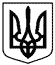 РОЗПОРЯДЖЕННЯМІСЬКОГО ГОЛОВИм. Сумивід 05.12.2016       № 373-Р        У зв’язку з кадровими змінами, які відбулись у складі виконавчих органів Сумської міської ради, керуючись пунктом 20  частини 4  статті 42 Закону України «Про місцеве самоврядування в Україні»:Внести зміни до розпорядження міського голови від 14.07.2016 № 209-Р «Про створення експертної ради з підтримки  книговидавничої справи та книгорозповсюдження в м. Суми на 2016-2018 роки», а саме:Додаток 1 викласти  у новій редакції (додається).Кохан 700-561Розіслати: членам експертної  радиДиректор департаменту комунікаційта інформаційної політики                                               А.І. КоханНачальник відділу протокольної роботи та контролю                                  Л.В. МошаНачальник правового управління                                   О.В. ЧайченкоЗаступник міського голови з питань діяльності виконавчих органів ради                                                А.І. ДмітрєвскаяВ.о. заступника міського голови, керуючого справам виконавчого комітету                                                      С.Я. ПакДодаток                                                                         до розпорядження міського голови                                                                        від  05.12.2016       № 373-РСКЛАДекспертної ради з підтримки книговидавничої справи та книгорозповсюдження в м. Суми на 2016-2018 роки*Установити, що у разі відсутності осіб, які входять до складу експертної ради в зв’язку з відпусткою, хворобою чи з інших причин, особи, які виконують їх обов’язки, входять до складу ради за посадами.Директор департаменту комунікацій та інформаційної політики                                          А.І. КоханПро внесення змін до розпорядження міського голови від 14.07.2016 № 209-Р «Про створення експертної ради з підтримки  книговидавничої справи та книгорозповсюдження в м. Суми на 2016-2018 роки»Міський голова                                        О.М. ЛисенкоПак Степан Якович–заступник міського голови з питань діяльності виконавчих органів ради, голова експертної ради;Волонтирець Віктор Мефодійович–член виконавчого комітету Сумської міської ради, заступник голови експертної ради (за згодою);Кохан Антоніна Іванівна–директор департаменту комунікацій та інформаційної політики, секретар експертної ради.Члени експертної ради:Члени експертної ради:Члени експертної ради:Акіменко Алла Олександрівна–член Національної спілки письменників України Сумської обласної організації        (за згодою);Вертіль Олександр Васильович–голова Сумської обласної організації Національної спілки письменників України (за згодою);Лобов Володимир Васильович–директор виробничо-видавничого підприємства «Мрія-1» ТОВ (за згодою);П’ятаченко Сергій Васильович –доцент кафедри зарубіжної літератури СумДПУ ім. А.С. Макаренка (за згодою).